AKADEMİK BİRİM İÇ DEĞERLENDİRME RAPORU                               TOROS ÜNİVERSİTESİFen Bilimleri Enstitüsü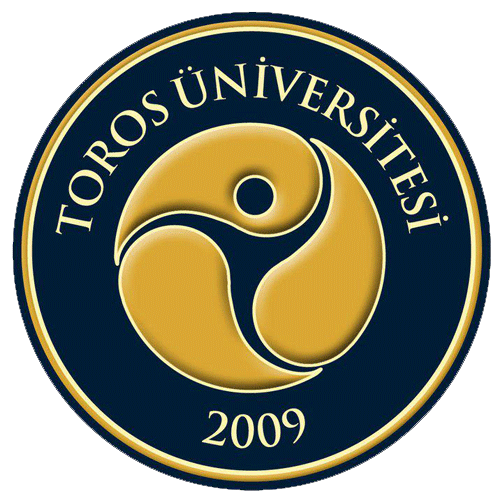 15/01/2020İÇİNDEKİLERAKADEMİK BİRİM HAKKINDA BİLGİLER	3İletişim Bilgileri	3Tarihsel Gelişimi	3Misyonu, Vizyonu, Değerleri ve Hedefleri	3Eğitim-Öğretim Hizmeti Sunan Ana Bilim Dalı/Programlar	4KALİTE GÜVENCESİ SİSTEMİ	5Kalite Politikası	5Kalite Odaklı Oluşumlar	8Paydaş Katılımı	9EĞİTİM - ÖĞRETİM	11Programların Tasarımı ve Onayı	11Programların Sürekli İzlenmesi ve Güncellenmesi	13Öğrenci Merkezli Öğrenme, Öğretme ve Değerlendirme	15Eğitim-Öğretim Kadrosu	18Öğrenme Kaynakları, Erişilebilirlik ve Destekler	18ARAŞTIRMA, GELİŞTİRME ve TOPLUMSAL KATKI	19Birimin Araştırma Stratejisi ve Hedefleri	19Birimin Araştırma Kaynakları	21Birimin Araştırma Performansının İzlenmesi ve İyileştirilmesi	22YÖNETİM SİSTEMİ	24Birim Yönetimi ve Yapısı	24Yönetimin Etkinliği ve Hesap Verebilirliği, Kamuoyunu Bilgilendirme	25SONUÇ VE DEĞERLENDİRME	26GÖSTERGE RAPORU									          28KURUMSAL BİLGİLER İletişim BilgileriProf. Dr. Mükerrem Fatma İLKIŞIK/ Enstitü Müdürüİş : 0324 325 33 00-2237 / Cep: 0541 228 24 48E-Posta: mukerrem.ilkisik@toros.edu.trDr.Öğr.Üyesi Çağdaş ALLAHVERDİ/ Kalite Komisyon Başkanıİş : 0324 325 33 00-2264 / Cep: 0542 786 45 62E-Posta: cagdas.allahverdi@toros.edu.trToros Üniversitesi Fen Bilimleri Enstitüsü:Adres :  Toros Üniversitesi, 45 Evler Kampüsü, Fen Bilimleri Enstitüsü, Bahçelievler Mahallesi,               1839 Sokak, No:15, 33140 Yenişehir/Mersin, TürkiyeTelf.  : (0324) 325 33 00/4508-4509 Tarihsel GelişimFen Bilimleri Enstitüsü, 07 Temmuz 2009 tarih ve 27281 Sayılı Resmi Gazete’de yayınlanan 23.06.2009 tarihinde, TBMM’de kabul edilen 5913 Sayılı Yüksek Öğretim Kurumları Teşkilatı Kanununda Değişiklik Yapılmasına Dair Kanun’un 1. Maddesi uyarınca, 28.03.1983 tarih ve 2809 sayılı Yüksek Öğretim Kurumları Teşkilatı Kanunu’na Ek Madde 111 ile Mersin Eğitim Vakfı tarafından kurulmuş olan Toros Üniversitesi bünyesinde aynı kanun ile kurulmuştur. Misyonu, Vizyonu, Değerleri ve HedefleriMisyonMisyonumuz; üniversitelere, serbest piyasadaki iş sektörlerine, sanayi ve üretim merkezlerine, eğitilmiş nitelikli elemanlar yetiştirmektir. Lisansüstü öğrencilerin disiplinler arası yetişmesini sağlayacak şekilde düzenlemeler yapmakta, lisansüstü tez çalışmalarının ülkemiz önceliklerine yönelik olmasını ve projelerle desteklenmesini teşvik etmekteyiz. Fen Bilimleri Enstitüsü, Toros Üniversitesi'nin Stratejik Planı'nda belirtilen tüm temel değerlerine uygun hareket etmeyi bir görev bilir. Temel değerler şunlardır:Eğitim ve öğretimde şeffaflık ve adaletAkademik mükemmeliyet ve akademik etkiBilimsel bakışHoşgörü ve fikirlerin serbest ifadesiAkademik özgürlük ve sorumlulukEtik davranış, çağdaş ve evrensel değerlere saygıFen Bilimleri Enstitüsü hem misyonunun gereği olarak hem de vizyonunu ve buna bağlı stratejik amaçlarıyla hedeflerini gerçekleştirmek için, aşağıdaki temel politikaları uygulamayı esas almaktadır:Eğitim ve Öğretimde Uluslararası KaliteEğitim-öğretimde evrensel standartları dikkate almak,Tez çalışmalarında bilime katkı sağlayacak, evrensel niteliğe sahip ve paydaşlara yararlı olacak bilgi ve teknoloji üretimini dikkate almak,Bölgenin ve ülkemizin önceliklerini dikkate alarak gelişme ve kalkınmasına destek olacak bilimsel çalışma ve araştırma yapmayı teşvik etmek.Araştırma ve YayınÖğretim Kadrosunun GeliştirilmesiÖğrencilerin Kendini GeliştirmesiToplumsal SorumlulukÇevrenin Korunması ve GeliştirilmesiTanıtımVizyonVizyonumuz; ulusal alanda eğitim yönünden tanınır ve ayırt edilir bir eğitim kurumu olmaktır. Gelişen teknoloji ve piyasanın ekonomik gereklerini bilen, evrensel ve çağdaş gelişmeye katkıda bulunan, kaynakları etkin kullanabilen, nitelikli ve araştırmacı kişiliğe sahip bireyler yetiştirmektir.  Eğitim-Öğretim Hizmeti Sunan Ana Bilim Dalı/ProgramlarFen Bilimleri Enstitüsü bünyesinde halen beş yüksek lisans programı açılmış bulunmaktadır. Programların açılış tarihleri Tablo 1'dedir.Tablo-1. Fen Bilimleri Enstitüsü Lisansüstü Programlarının Açılış TarihleriTablo-2. Lisansüstü Programlara İlişkin İstatistiki Bilgiler(2019-2020 Güz Yarıyılı-20.01.2020)Akademik Personel Sayısı  						İdari Personel Sayısı KALİTE GÜVENCE SİSTEMİ Kalite Politikası1.Akademik birimin ilan edilmiş bir kalite politikası bulunmakta mıdır; Üniversite'nin kalite politikası veya akademik birimin kendi kalite politikası doğrultusunda gerçekleştirdiği faaliyetler nelerdir?Toros Üniversitesi Fen Bilimleri Enstitüsü’nün 2017-2021 Stratejik Planı kapsamında Enstitünün kalite politikasının temelleri atılmıştır. Enstitünün misyon, vizyon, hedef ve politikaları düzenlenerek kalite güvence politikalarının stratejik yönetim sistemi esaslı hazırlanmasında bir temel oluşturmuştur. Stratejik plandaki amaçları yerine getirmek için hedefler belirlenmiş ve bu hedeflere ulaşılmasında anahtar performans göstergeleri saptanmıştır. Bu göstergelere göre izleme ve iyileştirme yapmak üzere bölümler sorumlu olarak belirlenmiştir. 2. Akademik birimin kalite politikasını ve gerçekleştirdiği faaliyetlere yönelik bilgileri tüm paydaşlara duyurması ve akademik birimin içinde ve dışında yayılmasını sağlama yöntemleri nelerdir?      Enstitümüz, Toros Üniversitesine bağlı resmî web sitesi aracılığı ile faaliyetlerine yönelik bilgileri paydaşlarına duyurmaktadır. Ayrıca önemli ilan/duyuru/faaliyetler somut olarak duyuru panosunda da paylaşılmaktadır. Tüm paydaşların katılımının sağlanması gereken faaliyetlere ilişkin Enstitü bazlı toplantılar Enstitü Müdürü başkanlığında gerçekleştirilerek etkileşimli bir çalışma ortamı sağlanmaktadır. 2019 yılı sonu itibari ile Enstitü resmî web sitesinde “Kalite Güvence Sistemi” sekmesi açılmış olup, Komisyon üyeleri ve Enstitü Kalite komisyonu çalışma usul ve esasları eklenmiş olup, 2020 yılı içerisinde bahse konu sekmenin daha etkin/verimli şekilde kullanılması ve faaliyetlerin duyurulması planlanmaktadır. 3.Akademik birimin Stratejik Planı'nda paydaş katılımı nasıl sağlanmıştır?Enstitü bazında oluşturulan Danışma Kurulu Çalışma Usul ve Esasları çerçevesinde yapılan faaliyetler ile web sitesinde Danışma Kurul Üyeleri ayrıntılı olarak verilmiştir. Danışma Kurullarında; halihazırda okuyan öğrenciler, akademik ve idari personel, mezun öğrenciler ile sektör/sanayi kuruluş temsilcileri yer almaktadır. Danışma Kurulları tarafından ilgili birimin eğitim-öğretim, araştırma ve toplumsal katkıya yönelik kararlar her yıl Danışma Kurulu Raporu halinde web sitesinde paydaşlara duyurulmaktadır. 4.Akademik birim, Stratejik Planı'nda yer alan performans göstergeleri ile kalite güvencesi süreçleri arasındaki ilişkiyi nasıl kurmuştur? İç kontrol ve iç denetim sistemini, iç kalite güvence sisteminin tesisi için bir araç olarak kabul etmekte midir?Stratejik Planı’nda, Enstitümüze ait öğrencilere, akademik ve idari personele yönelik eğitim, yeni öğrenme mekanları oluşturulması, yurt içi/yurt dışı değişim programları, kütüphane imkanları, staj yerleri, tanıtım faaliyetleri, sosyal gelişim faaliyetleri, laboratuvar ve araştırma bütçesi, proje ve yayın faaliyetleri, cihaz envanterinin geliştirilmesi vb. performans göstergeleri belirlenmiştir ve kalite güvencesi süreci kapsamında, söz konusu göstergelerin yıl bazında düzenli olarak kontrolü ile gelişme/gerileme durumunun güncel şekilde takip edilmesi sağlanmaktadır. Bu kapsamda sağlanması amaçlanan iç kontrol ve iç kalite denetim sistemi, iç kalite güvence sisteminin tesisi için bir araç olarak kabul edilmektedir.5.Akademik birimin Stratejik Planı'nda yer alan misyon, vizyon ve hedefleri birimin duruşunu, önceliğini ve tercihlerini yansıtmakta mıdır?Fen Bilimleri Enstitüsü'nün misyonu, üniversitenin misyonu olan “eğitim, bilimsel araştırma, yenilikçilik ve girişimcilik ve topluma hizmet yoluyla, insani değerlerin geliştirilmesine, insan yaşamının iyileştirilmesine ve geleceğin tasarımına katkıda bulunmak” görevi doğrultusunda, "çağın gereklerine uygun lisansüstü programlarla, bireysel ve kurumsal eğitim ve öğretim taleplerini karşılamak ve Türkiye'nin akademik kadrosunun gelişimine katkı sağlamaktır". Vizyonu ise Toros Üniversitesi'nin, “geleceğin tasarımına katkıda bulunan, uluslararası düzeyde tanınmış bir üniversite” olma hedefi doğrultusunda,  lisansüstü eğitim ve öğretimde bölgenin tercih edilen enstitüsü olmak, lisansüstü programlar ile bölgenin kamu ve özel sektör gelişimine katkıda bulunmak ve ulusal ve uluslararası üniversitelerle programlar geliştirmek suretiyle üniversitenin uluslararası tanınma hedefine katkı sağlamaktır. Enstitümüz misyon, vizyon ve hedefleri Enstitümüzün, duruşunu, önceliğini ve tercihlerini yansıtmakta ve Enstitümüz bu değerler ışığında faaliyetlerini yürütmektedir.6.Planlama, Uygulama, Kontrol ve Önlem alma (PUKÖ) döngüsü yönetim sistemi, eğitim-öğretim, araştırma ve varsa toplumsal katkı süreçleriyle akademik birimlerde iş süreçlerinin tamamında işletilmekte midir?                  Temel olarak kalite yönetim süreci Planlama, Uygulama, Kontrol ve Önlem alma döngüsünden oluşmaktadır. Planlama aşamasında temel olarak sürecin nasıl olmasını gerektiğine ilişkin hedefler ve faaliyet planı ortaya konulmaktadır. Uygulama aşamasında bu hedeflerin gerçekleştirilmesi ve izlenmesi gerçekleştirilmektedir. Kontrol evresinde hedeflere ilişkin sorunlar ve sapmalar var ise tespit edilmektedir ve önlem alma aşamasında var olan problemleri düzeltici/önleyici faaliyetler belirlenerek ortadan kaldırılmaya çalışılmaktadır. Örneğin; ders iş yükü değerlendirme anketleri sürecinde ilk olarak anket içeriği ve tasarımı planlanmakta ve hedefler ortaya konmaktadır. İkinci aşamada öğrencilere uygulanmaktadır. Üçüncü aşamada anket verileri vasıtasıyla planlanan ve gerçekleşen hedef/kazanımlar karşılaştırılarak sorun ve sapmalar ortaya konmaktadır. Son aşamada ise Danışma Kurulu toplantılarında alınan kararlar ve görüşler de dikkate alınarak ders içerik ve yüklerine ilişkin gerekli düzenlemeler yapılmaktadır.7.Akademik birimdeki iç paydaşların kalite çevrimleri konusundaki farkındalık, sahiplenme ve motivasyon düzeyi nedir?Kalite çevrimleri konusunda Kalite Koordinatörlüğü tarafından yapılan bilgilendirme toplantılarına Enstitü üyeleri tarafından katılım sağlanmakta ve farkındalık oluşturulmaya çalışılmaktadır. 8.Akademik birimde kalite kültürü yaygınlaşmış ve uygulamalara yansıtılmış mıdır?Kalite kültürünün benimsenmesi amacı ile Enstitü Kalite temsilcisi belirlenmiştir. Enstitü Müdürü, Müdür Yardımcısı ve Kalite temsilcisi, Kalite Koordinatörlüğü tarafından gerçekleştirilen eğitim ve bilgilendirme toplantılarına katılarak sonrasında Enstitü bünyesinde gerçekleştirilen toplantılarda diğer üyelere bilgi vermektedir. Kalite kültürünün yaygınlaştırılması amacı ile akademik ve idari personele yönelik seminerlere yüksek oranda katılım sağlanmaktadır.9.Akademik birimde Bölümler/Anabilim dalları arası denge nasıl kurulmuştur?Enstitüde 4 ana bilim dalı altında toplamda 10 lisansüstü program faaliyet göstermektedir. Her anabilim dalında yapılan tezler, seminerler, eğitimler ve diğer faaliyetler Enstitü aracılığıyla duyurulmaktadır. Enstitümüzde eğitimve diğer konularda komisyonlar oluşturulmuş olup, bu komisyonlara her anabilim dalını temsil edecek düzeyde üyeler seçilerek komisyonlar enstitüyönetimine destek olması sağlanmaktadır.Birime Ait Belgeler:Fen Bilimleri Enstitüsü Stratejik PlanıFen Bilimleri Enstitüsü Web SitesiFen Bilimleri Enstitüsü Danışma KuruluFen Bilimleri Enstitüsü Danışma Kurulu Üyeleri ve KararlarıFen Bilimleri Enstitüsü Kalite Güvence Sistemi Web Sayfası Kalite Odaklı Oluşumlar1.Akademik Birimde bir kalite komisyonu/kalite koordinatörlüğü oluşturulmuş mudur? Birim Kalite Komisyonu'nun/Kalite Koordinatörlüğü'nün yetki, görev ve sorumlulukları ve organizasyon yapısı tanımlı mıdır?Enstitümüzün öğretim üyeleri ve öğrenci temsilcisinden oluşan bir Birim Kalite komisyonu bulunmaktadır. Kalite Koordinatörlüğü tarafından yapılan toplantılara Enstitü Müdürü, Müdür Yardımcısı, Enstitü Kalite temsilcisi ve Enstitü Sekreteri katılım sağlamakta ve gerekli raporların hazırlanmasında görev alarak Kalite Güvence Sistemine katkıda bulunmaktadır. 2019 yılı sonu itibari ile Enstitü resmî web sitesinde “Kalite Güvence Sistemi” sekmesi açılmış olup, kalite politikası belirlenmiştir. Enstitü kalite komisyon kurulu, birimin kalite politikasını oluşturmada bütünleştirici görev yürütmektedir. Bu komisyonun yetki, görev, sorumlulukları ile organizasyon yapısı “Kalite Komisyonu Çalışma Usul ve Esasları” doğrultusunda belirlenmiş ve fakülte web sitesinde duyurulmuştur. 2.Akademik Birim bazında oluşturulan Birim Kalite Komisyonu/Birim Kalite Koordinatörlüğü çalışmalarını kapsayıcı ve katılımcı bir yaklaşımla yürütmekte midir?Birim Kalite Komisyonu kapsayıcı ve katılımcı bir yaklaşımla çalışmalarını yürütmektedir. Örneğin; Birim iç değerlendirme raporu hazırlanırken tüm Enstitü üyeleri ile bir araya gelinerek süreç hazırlanmış, alt komisyonlar oluşturulmuş ve komisyonların görevleri belirlenmiştir.3.Birim Kalite Komisyonu'nun/Kalite Koordinatörlüğü'nün çalışmalarının şeffaflığı ve kamuoyuyla paylaşımı yeterli düzeyde midir?Birim Kalite Komisyonunun ana prensibi, yapacağı her çalışmanın şeffaf olarak yürütülmesi ve iç ve dış paydaşların da kalite güvence sistemine katılımlarını sağlamaktır. Enstitü stratejik planı, Enstitü Danışma Kurulu ve kararları üniversite web sitesinde yer almaktadır. İleri aşamalarda BİDR ve komisyon karar ve faaliyetlerinin kamuoyu ile web sayfası veya diğer iletişim araçları yoluyla paylaşılarak şeffaflık sağlanması planlanmaktadır. 4.Birimde Kalite Komisyonu oluşturulmamış ise birime özgü kalite odaklı komisyon/danışma grupları bulunmakta mıdır?Birimin kalite güvencesi sistemini verimli olarak yürütebilmesi için Enstitü Kalite Komisyonu bulunmakta ve Enstitü Müdürü ve Müdür Yardımcısı denetiminde diğer üyelerle işbirliği içerisinde faaliyetlerini gerçekleştirmektedir. Kalite Komisyon üyeleri ekte verilmiştir.5.Komisyonun sorumluluğu kapsamında, önceki kurumsal dış değerlendirme ve kalite odaklı kurumsal deneyimlerden nasıl yararlanılmaktadır?        Enstitü Kalite Temsilcisi görev ve sorumlulukları çerçevesinde Üniversite Kalite Koordinatörlüğü’nün çalışma ve raporları, YÖK kurum geri bildirim raporu, Enstitü stratejik planı ile Enstitü üyelerinin geçmiş deneyimlerinden yararlanmaktadır. Toros Üniversitesi’nin Kalite Komisyonu Çalışma Usul ve Esasları da göz önüne alınarak Enstitü kalite güvence sistemini iyileştirme çalışmalarına devam etmektedir. Belgeler:Enstitü Kalite KomisyonuToros Üniversitesi Kalite Komisyonu Çalışma Usul ve EsaslarıFBE Kalite Güvence Sistemi Web Sayfası Paydaş Katılımı1.Akademik birim, iç ve dış paydaşlarını tanımlamış, stratejik paydaşlarını belirlemiş midir? Paydaşlar, Enstitü faaliyetlerinden doğrudan veya dolaylı olarak etkilenen veya gerçekleştirdikleri faaliyetlerle üniversitemizi etkileyen kişi, grup veya kurumlardır. Toros Üniversitesi’nin stratejik paydaşları ile paralel olarak Enstitü paydaşları da benzerlik göstermektedir. Akademik personel, idari personel ve öğrenciler 1. Derece iç paydaşlar iken, mezunlar ve danışma kurulları 2. Derece iç paydaşlardır. YÖK, MEB, TÜBİTAK, aday öğrenciler 1. Derece dış paydaşlar iken ÖSYM, diğer bilimsel kurum/kuruluşlar ve yerel yönetimler 2. Derece dış paydaşlardır. Stratejik planda bu paydaşlar detaylı olarak belirtilmiştir.Enstitünün 2017-2021 plan döneminde, her yıl güncelleyerek geliştirip devam ettireceği Danışma Kurulu faaliyetleri kapsamında, başlangıç olarak, adı geçen kurulda yer alan/temsil edilen dış paydaşları aşağıda belirtilmiştir:Kamu ve özel sektör temsilcileriMezun öğrenci temsilcisiLisansüstü öğrenci temsilcisiAna bilim dalı başkanlarıEnstitü müdürü ve müdür yardımcısıSekreterya2.Akademik birimin iç ve dış paydaşları ile etkileşimi nasıl sağlamaktadır?                                                                                          27/09/2016 tarih ve 5/34 saylı Üniversite Senato Kararı ile “Toros Üniversitesi Enstitü, Fakülte, Yüksekokul ve Meslek Yüksekokulu Danışma Kurulu Esasları” oluşturulmuş ve yürürlüğe girmiştir. Bu esaslar doğrultusunda, Enstitümüzün akademik birimlerince kamu ve özel sektör kuruluşlarıyla işbirliği yapmak ve sürdürebilmek amacıyla kendilerine özgü Danışma Kurulları oluşturulmuş ve kurulların çalışma ilkeleri belirlenmiştir. Enstitü Danışma Kurulu aracılığı ile, ana bilim dalı veya programlardaki müfredatların oluşturulmasında dış paydaş (meslek odaları, mesleki dernekler, diğer üniversiteler vb.) önerileri/görüşleri göz önünde bulundurularak, müfredatlarda iyileştirme çalışmaları yapılmaktadır. Diğer taraftan dış paydaş olarak, başta bölge üniversiteleri olmak üzere, tüm üniversitelerimizden, ders verme, tez danışmanlığı yapma ve jüri üyesi olma gibi faaliyetlerde sürekli bir işbirliği sağlanmaktadır.3.İç ve dış paydaş görüşlerine kalite güvence sisteminde bütüncül bir yaklaşımla; eğitim, araştırma ve idari süreçler konusunda nasıl başvurulmaktadır?       Enstitü Danışma Kurulunda hem akademik personel hem idari personel hem sektör temsilcileri hem de öğrenciler yer almaktadır. Bu bağlamda danışma kurullarının farklı bakış açılarını tek platformda sunmak adına bütünleştirici olduğu söylenebilir. Öğrenciler de karar alma süreçlerine katılmaktadır. Danışma kurullarında alınan kararlara ilişkin Enstitüyü iyileştirmeye yönelik adımlar atılmaktadır. 04 Aralık 2018 tarihli Enstitü Danışma Kurulu’nda alınan kararlara ilişkin yapılan işler Tablosu Ek-1’de sunulmaktadır. Örneğin; 04 Aralık 2018 tarihli Enstitü Danışma Kurulunda “Enerji Mühendisliği Tezsiz Yüksek Lisans Programı (Disiplinlerarası)” ile “İş Sağlığı ve Güvenliği Tezsiz Yüksek Lisans Programı (Disiplinlerarası)” açılması önerilmiş ve “Yenilenebilir Enerji Teknolojileri Tezsiz Yüksek Lisans Programı (Disiplinlerarası)” ile “İş Sağlığı ve Güvenliği Tezsiz Yüksek Lisans Programı (Disiplinlerarası)” dosyaları hazırlanarak YÖK’e bildirilmiştir.Aşağıda üniversitemizde yapılan etkinliklere örnekler verilmiştir.26.06.2018 tarihinde Üniversite-Sanayi İş Birliği kapsamında Toros Üniversitesi Mühendislik Fakültesi ile Akyürek Makine firması arasında “Araştırma Geliştirme Projesi” kapsamında "Yapay Zeka Ve Görüntü İşleme Teknolojisi Yöntemiyle Bulgurun Renginin Homojenleştirilmesi Ve Nemin Standart Değerde Tutulması Üzerine Deneysel Bir Çalışma" konulu etkinlik gerçekleştirilmiştir.Arbella Durum AR-GE Merkezi çalışanlarına 27.06.2018 -07.09.2018 tarihleri arasında Prof.Dr.Yusuf ZEREN, Prof.Dr.Yüksel ÖZDEMİR, Doç.Dr.Ahmet TEKE, Dr.Öğr.Üyesi Mehmet Ali AKTAŞ, Dr.Öğr.Üyesi Ali Kemal HAVARE, Dr.Öğr.Üyesi Cevher AK, Öğr.Gör.Volkan Kadir GÜNGÖR, Dr.Öğr.Üyesi Çağdaş ALLAHVERDİ ve Arş.Gör.Rıdvan SÖYÜ tarafından 17 farklı konuda toplam 62 saatlik AR-GE Sürdürülebilirlik Eğitimi verilmiştir.29-30.09.2018 tarihlerinde 3. Uluslararası Mersin Bilim Şenliği - fuar alanına gelen öğrencilere kod yazılımı ile bilgisayar teknolojisi konularında Bilgisayar ve Yazılım Mühendisliği Bölümü tarafından eğitim verilmiştir.27.11.2018 tarihinde 45 Evler Kampüsünde YETAM tarafından “Yenilenebilir Enerji Paneli” düzenlenmiş olup, Moderatör olarak Prof. Dr. Yusuf ZEREN, Panelist olarak Prof. Dr. Şener OKTİK ve Uzm. Hakan Şener AKATA katılmıştır.11.03.2019 tarihinde Mühendislik Fakültesi tarafından “Endüstri 4.0'da Bulut Bilişim Teknolojileri hakında sayicilerimizin özendirilmesi ve bilinçlendirilmesi” konulu konferans verilmiştir.05.12.2019 tarihinde “İnşaat Mühendisliği Topluluğu tarafından Tosyalı Holding kalımıyla  "Kariyer ve Network Zirvesi" konulu etkinlik düzenlenmiştir. TOSYALI Firmasının İnşaat Demiri Satış ve Pazarlama’dan Sorumlu A. Faruk ÖZDEMİR, üniversite sonrası TOSYALI Holding’te edindiği iş tecrübelerini öğrencilerle paylaşmıştır.4.Akademik birim, Stratejik Planı'nda yer alan performans göstergeleri ile kalite güvencesi süreçleri arasındaki ilişkiyi nasıl kurmuştur? İç kontrol ve iç denetim sistemini, iç kalite güvence sisteminin tesisi için bir araç olarak kabul etmekte midir?Stratejik Planı’nda, Enstitüye ait öğrencilere, akademik ve idari personele yönelik eğitim, yeni öğrenme mekanları oluşturulması, yurt içi/yurt dışı değişim programları, kütüphane imkanları, staj yerleri, tanıtım faaliyetleri, sosyal gelişim faaliyetleri, laboratuvar ve araştırma bütçesi, proje ve yayın faaliyetleri, cihaz envanterinin geliştirilmesi vb. performans göstergeleri belirlenmiştir ve kalite güvencesi süreci kapsamında, söz konusu göstergelerin yıl bazında düzenli olarak kontrolü ile gelişme/gerileme durumunun güncel şekilde takip edilmesi sağlanmaktadır. Bu kapsamda sağlanması amaçlanan iç kontrol ve iç kalite denetim sistemi, iç kalite güvence sisteminin tesisi için bir araç olarak kabul edilmektedir.5.Mezun izleme sisteminin sonuçları eğitim-öğretim, araştırma ve yönetimsel süreçlere nasıl aktarılmaktadır?    Üniversitemizin Mezun bilgi sistemi bulunmaktadır ve devamlı olarak bilgi güncellemesi yapılmaktadır. Mezun bilgi sistemine mezunlarımızın ulaşabilmesi için çeşitli yollar ile duyurular yapılmaktadır. Mezun öğrenciler, Enstitü danışma kurulunda yer almakta ve böylece geri bildirimler etkin şekilde alınabilmektedir. Ayrıca mevcut öğrenciler ile mezun öğrencilerin etkileşimini artıran ve mezun öğrencilerin deneyimlerini aktarmalarına olanak sağlayan toplantı vb. platformlar düzenlenmektedir. 6.Öğrenciler karar alma süreçlerine katılmakta mıdır?Hem danışma kurullarında hem de kalite komisyonunda öğrenci temsilcileri bulunmaktadır. Dolayısı ile öğrenciler karar alma süreçlerine aktif olarak katılmaktadır. Öğrencilerin sınav sonucuna itiraz vb. konularda da dilekçe yazabilmelerini teminen Enstitü web sayfasındaki “Formlar” sekmesi öğrencilere kolaylık sağlamaktadır. Öğrenciler ayrıca her ders için değerlendirme anketleri doldurarak ders/program tasarım sürecine katılmaktadır. Ayrıca Üniversitemiz memnuniyet ve öneri kutuları aracılığı ile öğrencilerin geribildirimlerini almaktadır.Belgeler:Fen Bilimleri Enstitüsü Stratejik PlanıFBE FormlarFen Bilimleri Enstitüsü Danışma Kurulu04 Aralık 2018 tarihli Enstitü Danışma Kurulu’nda Alınan Kararlara İlişkin Yapılan İşler Tablosu (Ek-3’de yer almaktadır)EĞİTİM VE ÖĞRETİM Programların Tasarımı ve Onayı1.Toros Üniversitesi'nin Stratejik Planı'ndaki amaç ve hedefler doğrultusunda oluşturulan "Programların Tasarımı ve Onayı PUKÖ Döngüsü"nün akademik birimlerde yeni açılan programa/bölüme uygulandığını gösteren bilgi ve belgeler nelerdir?Enstitümüzde lisansüstü seviyede açılan-açılacak programlar Yüksek Öğretim Kurumu’nun vizyonu yanında bölgenin ve ülkemizin ihtiyaçları doğrultusunda şekillendirilmeye çalışılmaktadır. Enstitümüzde açılacak programlar ana bilim dalları tarafından tasarlanmakta ve Enstitü Kurulu’nun onayına sunulmaktadır. Gerekli şartları sağlayan programlar senato ve Yükseköğretim Kurulu’nun onayı ile açılmaktadır. Programlarda belirlenen öğrenme çıktıları da anabilim dalları tarafından belirlenmekte ve öğrenci bilgi sistemine girilmektedir.Birimlerdeki öğretim programlarının amaçları, kazanımları Fen Bilimleri Enstitüsünün web sitesinde kamuoyu ile paylaşılmaktadır. Enstitü bünyesindeki ders bilgi paketleri anabilim dalları tarafından hazırlanmaktadır. Programların yeterlilikleri belirlenirken Türkiye Yükseköğretim Yeterlilikler Çerçevesi (TYYÇ) ile belirlenen ölçütler göz önünde bulundurulmaktadır.2.Programların tasarımında paydaş görüşleri hangi yöntemlerle alınmaktadır? Katılımcılık ve kapsayıcılık nasıl sağlanmaktadır?Programların tasarımında paydaş görüşleri, Enstitü bazında yapılmakta olan Danışma Kurulu aracılığıyla alınmaktadır. Söz konusu paydaşların sektördeki çeşitli kurumlara mensup kişilerden oluşması kapsayıcılığı sağlamaktadır. Danışma kurulları ve akademik genel kurullar ile iç ve dış paydaşların, öğrenci iş yükü anketleri ile öğrencilerin görüş/önerileri alınmaktadır. Bu etkinliklerden alınan sonuçlar anabilim dalı başkanlarına iletilerek programlarda öz değerlendirme yapılması sağlanmaktadır3.Programların yeterlilikleri belirlenirken Türkiye Yükseköğretim Yeterlilikler Çerçevesiyle uyumu göz önünde bulundurulmakta mıdır? Yeni tasarlanan ve onaylanan bölüm/programların yanında, eğitim-öğretim yapılan tüm bölüm/programların hedeflenen öğrenme çıktıları da dahil olmak üzere, amaçlarına uygun olarak tasarlanmaktadır. Programın sonucu olan yeterlilikler, programa uygun seviyedeki Türkiye Yükseköğretim Yeterlilikleri Çerçevesini (TYYÇ) de kapsayacak şekilde tanımlamalar Bologna Bilgi Paketinde yer almakta web sitesinde paydaşlara duyurulmaktadır.   4.Programların eğitim amaçları ve öğrenme çıktılarına ulaşılması nasıl güvence altına alınmaktadır?                      Programların eğitim amaçları ve öğrenme çıktılarına ulaşılması Bologna Süreci ile güvence altına alınmıştır. Böylelikle öğrenci hangi derste neleri öğreneceğini, neleri yapabileceğini ve kendisinden neler beklendiğini bilmektedir.Programların eğitim amaçları ve öğrenme çıktılarına ulaşmasının ölçülmesi ve gözden geçirme faaliyetleri kapsamında "Ders Değerlendirme Raporu" ve "Ders Anket Formu" oluşturulmuştur. Bu anket ve raporda; dersi veren öğretim elemanlarının değerlendirilmesi, programların eğitim-öğretim amaçlarına ulaşması, müfredatın öğrencilerin ve toplumun ihtiyaçlarına cevap verip vermediği, ders ve öğrenme çıktıları ile AKTS yüklerinin hesaplanmasına yönelik izleme, değerlendirme ve iyileştirme çalışmaları yürütülmektedir.5.Programların eğitim amaçları ve kazanımları kamuoyuna açık bir şekilde ilan edilmekte midir? Programların eğitim amaçları ve kazanımları kamuoyuna açık bir şekilde web sayfamızdan ve Bologna Bilgi Paketi aracılığı ile ilan edilmektedir.6.Öğrencilerin staj ve işyeri eğitimi gibi birim dışı deneyim edinmeleri gerektiğinde, programın birim dışı destek bileşenleri tanımlı süreçlerle nasıl garantiye almaktadır?        Birim dışı destek bileşenleri için tanımlı bir süreç bulunmamakta olup, öğrenci danışmanlıkları aracılığı ile öğrencilere danışmanlık hizmeti verilmektedir. 7.Programların eğitim-öğretim sürecinde öğrencilere araştırma yetkinliğini kazandırmak üzere gerçekleştirdiği faaliyetler nelerdir?Üniversitemiz 45 Evler kampüsünde Merkez Kütüphane ve diğer kampüslerde ise okuma salonları bulunmaktadır. Merkez Kütüphane'de sesli ve sessiz alanlar ile engelsiz çalışma odası mevcuttur. Öğrencilerin eğitim-öğretim ve araştırma amacıyla Merkez Kütüphanesi'nde gerekli erişilebilen basılı ve elektronik kaynaklar bulunmaktadır. Lisans düzeyinde öğrenci araştırmalarını desteklemek amacıyla Kuluçka Merkezi oluşturulmuş olup bu kapsamda sunulan hizmetler ile öğrenciler tarafından geliştirilen projeler Kuluçka Merkezi Raporu'nda yer almaktadır.Öğrencilere eğitim-öğretim, bilimsel ve kültürel etkinlikler gibi birçok faaliyet kapsamında her yıl geleneksel olarak düzenlenen "Bilimsel Kültürel ve Sportif Etkinlikler" adı altında tüm topluluklar çok sayıda faaliyet düzenlemektedir. Ayrıca bu etkinlikler dışında da birçok bilimsel, kültürel ve sportif etkinlikler yapılmaktadır. Güzel Sanatlar, Tasarım ve Mimarlık Fakültesi tarafından, 7-8 Kasım 2019 tarihlerinde “1. Ulusal Mersin Tarihi Kent Sempozyumu” düzenlemiştir. Bu çalışma ile Toros Üniversitesinin araştırma üniversitesi statüsünün desteklendiği ve yakın çevreden başlayarak yerel, bölgesel, ulusal ve küresel kalkınmayı ve bilgi alanlarını geliştirecek katkılar sağlama yönünden etki yaratma olanağı sağlandığı değerlendirilmektedir. Programların Sürekli İzlenmesi ve Güncellenmesi1.Program yeterliliklerine ulaşılıp ulaşılmadığının izlenmesi amacıyla oluşturulan "Program Güncelleme PUKÖ Döngüsü"nün akademik birimlerdeki program/bölümlere uygulandığını gösteren bilgi ve belgeler nelerdir?Program yeterliliklerinin değerlendirilmesi eğitim-öğretim dönemi içinde iç ve dış paydaşlara uygulanan anketler ve gerçekleştirilen toplantılar ile yapılmaktadır. Enstitü olarak toplanılan kurullarda derslerin içerikleri ve güncelliği görüşülerek karar alınmaktadır. Enstitümüzdeki ana bilim dalları kendi iç dinamikleri çerçevesinde güncellemelerini gerçekleştirmekte ve enstitünün onayına sunmaktadırlar. Ders içerikleri ile ilgili öğrenci bilgi sistemi yazılımı üzerinden Bologna süreç işlemleri takip edilmektedir2.Program güncelleme çalışmaları ne sıklıkta yapılmaktadır?Genel olarak; üniversite bünyesinde faaliyet gösteren tüm bölüm/programlarda okutulan derslerin müfredatları; bilim ve teknolojideki yeni yaklaşımlar, multidisipliner yaklaşım, kültürel ve sosyal derinlikli etkileşimler gibi faktörler göz önünde bulundurularak Bologna Kriterleri, TYYÇ, Alan Yeterlilikleri kapsamında her yıl güncellenmektedir. Ders müfredatlarında güncellemeler hakkında Enstitü danışma kurulu yılda bir kez toplanmakta ve kararlar almaktadırlar. Danışma Kurullarının önerisi ve ilgili birimlerin kurullarının görüşleri doğrultusunda yapılan iyileştirmeler Senato tarafından onaylanmaktadır.3.Gözden geçirme faaliyetleri hangi yöntemlerle yapılmaktadır? Katkı veren paydaşların kimler olduğu ve karar verme sürecinde hangi aşamalara katılacağı nasıl belirlenmiştir?Gözden geçirme faaliyetleri, dersin eğitim-öğretim amaçlarına ulaşmasının ölçülmesi ve gözden geçirme faaliyetleri kapsamında "Ders Değerlendirme Raporu" ve "Ders Anket Formu" oluşturulmuş olup kuruma ait belgelerde verilmiştir. Bu anket ve raporda; dersi veren öğretim elemanlarının değerlendirilmesi, programların eğitim-öğretim amaçlarına ulaşması, müfredatın öğrencilerin ve toplumun ihtiyaçlarına cevap verip vermediği, ders ve öğrenme çıktıları ile AKTS yüklerinin hesaplanmasına yönelik izleme, değerlendirme ve iyileştirme planlanmaktadır.4.Değerlendirme sonuçları, programın güncellenmesi ve sürekli iyileştirilmesi için nasıl kullanılmaktadır?Değerlendirme sonuçları Toros Üniversitesi Kalite Koordinatörlüğü’ne bağlı Eğitim-Öğretim alt komisyonunda görüşülmekte, tartışılmakta ve programın güncelleştirilmesi ve iyileştirilmesi için kullanılmaktadır. Değerlendirme sonuçları, ders müfredatlarında yapılan iyileştirmeler ve yeni programların tasarımında karar süreçlerine ilişkin iyileştirmeye yönelik birçok uygulama yapılmıştır. Geri bildirimler sonucunda programlarda yapılan güncellemeler Bologna Bilgi paketine yansıtılarak paydaş görüşlerine sunulmuştur.5.Program yeterliliklerine ulaşılamadığının tespiti halinde iyileştirme çalışmaları nasıl yapılmakta ve çevrimler nasıl kapatılmaktadır?Program yeterliliklerine ulaşılmadığının tespiti halinde anabilim dalı başkanı, sorumlu öğretim üyesi ve Enstitü Müdürü tarafından gerekli iyileştirmeler yapılması sağlanmaktadır.6.Yapılan iyileştirmeler ve değişiklikler konusunda tüm paydaşlar bilgilendirilmekte midir?Yapılan iyileştirmeler ve değişiklikler ders programlarına yansıtılarak web sayfamızda ve Bologna ders bilgi paketlerinde yayınlanarak tüm paydaşlar bilgilendirilmektedir.7.Birimde programların tercih edilme oranları nasıl izlenmekte, uygun önlemlerle iyileştirmeler yapılmakta mıdır?              Enstitüde programların tercih edilme oranları üniversite içi kayıtlar ile izlenmekte, uygun önlemlerle iyileştirmeler ve tanıtım etkinlikleri yapılmaktadır. 2019-2020 eğitim-öğretim yılı için protokoller  yapılmış, sosyal medya ve ilanlar ile duyurular desteklenmiştir. 8.Akredite edilmiş olan bölüm/programlar, tanımlı süreçlerle ilgili değerlendirme ve izleme yöntemleri nelerdir?Akredite edilmiş bir bölüm bulunmamaktadır.Belgeler:Bologna Ders Bilgi Paketleri Öğrenci Merkezli Öğrenme, Öğretme ve Değerlendirme1.Programlarda yer alan derslerin iş yüküne dayalı kredi değerleri (AKTS) belirlenmekte midir? Okutulan derslerin iş yüküne dayalı kredi değerleri (AKTS) belirlenmekte ve her eğitim-öğretim döneminde güncellenen ve web sayfasında yer alan Bologna bilgi paketinde mevcuttur. 2.Gerçekçi öğrenci iş yükünün belirlenmesi ve kredilerin güncellenmesinde öğrenci geri bildirimleri alınmakta mıdır?Öğrenci Bilgi Sistemi (OBS) aracılığıyla sistemik olarak akademik eğitim programının ve öğretim elemanlarının değerlendirilmesine yönelik öğrencilerimiz anket formu doldurmaktadır. Böylece öğrenciler, aldıkları eğitimi ve dersi veren öğretim elemanlarını değerlendirme fırsatını bulmaktadırlar.  Bu anketlerden elde edilen çıktılar, akademik eğitim programının iyileştirilmesi amacıyla değerlendirilmekte ve programı ileriye götürmeye yönelik olarak tartışılmaktadır. EK 2’te Ders anket formu sunulmuştur.EK 3’te Program bazlı ders anket sonuçları sunulmuştur.EK 4’te Program bazlı müfredat değerlendirme raporları sunulmuştur.3.Öğretmeden öğrenmeye geçiş stratejileri bulunmakta ve uygulamaya yansıtılmakta mıdır?Öğretmeden öğrenmeye geçiş stratejileri bulunmakta ve uygulamaya yansıtılmaktadır. Özellikle öğrencilerimize ödevler verilerek araştırarak öğrenmeleri teşvik edilmekte ve derse katılımları sağlanmaktadır. Üniversitemiz  Sürekli Eğitim Uygulama ve Araştırma Merkezi tarafından da çeşitli konularda sertifika programları düzenlenmektedir.4.Öğrenci merkezli eğitim konusunda öğretim üyelerinin farkındalığı ne düzeydedir?Öğretim üyeleri, lisansüstü programlarda öğrenci merkezli eğitimin öneminin farkında olarak faaliyetlerini gerçekleştirmektedir. Ders içeriklerini ve tasarımını bu farkındalıkla oluşturmakta, tez/proje izleme faaliyetlerinde öğrenci ile iletişim ve etkileşime önem verilmektedir. Öğretme-öğrenme yaklaşımı olmakla birlikte öğretimin planlanması yürütülmesi ve değerlendirilmesi ile ilgili tüm işlerde öğrencilerimizin katılımı sağlanmaktadır. Öğrenci merkezli eğitimi benimseyen üniversitemiz akademik personeli de öğrencilerine kendi öğrenmeleriyle ilgili konularda söz hakkı vermekte, kendilerine seçenek sunmakta ve karar süreçlerine etkin olarak katılmaları için gerekli ortamı hazırlamaktadır. Bu yaklaşımlara yönelik bilgilerin akademik personelimize periyodik olarak verilmesi için 2019-2020 Eğitim-Öğretim yılında düzenlenen “Eğiticilerin Eğitimi” konferansları düzenlemektedir. 5.Birim eğitim programlarında ya da eğiticilerin eğitimi programında öğrenci merkezli eğitim yaklaşımları  (Başarı ölçme ve değerlendirme yöntemi,  öğrenme ve öğretme teknikleri vb.)  ile ilgili bilgiler periyodik olarak paylaşılmakta mıdır?Birim eğitim programlarında ya da “Eğiticilerin Eğitimi” programında öğrenci merkezli eğitim yaklaşımları (Başarı ölçme ve değerlendirme yöntemi, öğrenme ve öğretme teknikleri vb.)  ile ilgili bilgiler periyodik olarak paylaşılmaktadır. 6.Kültürel derinlik kazanımına yönelik ve farklı disiplinleri tanıma fırsatı veren seçmeli dersler bulunmakta mıdır ve öğrenciler bu derslere yönlendirilmekte midir?Öğrenciler lisansüstü programlarda kendi ana bilim dallarında uzmanlaşmayı getiren seçmeli dersleri almaya yönlendirilmektedir. 7.Birimde seçmeli derslerin yönetimi uygun mekanizmalarla sağlanmış mıdır?Birimde seçmeli derslerin yönetiminde öğrencilerimize ve dış paydaşlara uygulanan anket ve çalıştayların sonuçları önemli bir rol oynamaktadır. Seçmeli derslerin mezuniyet sonrası sektörel gelişmelere paralel şekilde güncellenmesine ve şekillendirilmesine dikkat edilmektedir.  Örneğin, Aralık 2019 yılı Enstitü Danışma Kurulu toplantısında Veri analizi, veri işleme ve kullanımı konularında dersler, eğitimler verilmesi, Mimarlık yüksek lisans programına “Restorasyon” ve alt dalları konularında seçmeli ders eklenmesi, İnşaat Mühendisliği ders programına “Planlama” konulu alan dersi eklenmesi gibi kararlar alınmıştır. Ayrıca, İnşaat Mühendisliği ders programına seçmeli olarak “Uluslararası İnşaat Sözleşmeleri ve FIDIC”  ile “Perdeli Yapı Sistemlerinin Analizi” dersleri açılmıştır.8.Öğretim elemanı başına düşen öğrenci sayısı program yeterliliklerinin garantiye alınması açısından yeterli midir?Öğretim elemanı başına düşen öğrenci sayısı yaklaşık 6 (63/10) olup, program yeterliliklerinin garantiye alınması açısından yeterlidir.9.Danışmanlık sistemi nasıl işletilmektedir? Her öğrenci Enstitüye kayıt yaptırdığı tarihten itibaren “Lisansüstü Tez Danışmanı/Öğrenci Uygulama İlkeleri” çerçevesinde, bir öğretim üyesi danışmanlığında kişisel ve kariyer gelişimi konularında hizmet almaktadır. Öğrenci bilgi sistemi içerisinde danışmanlarına rahatlıkla ulaşabilmektedir. Her öğrenci için, ilgili birim başkanlığı tarafından bir danışman görevlendirilir ve Müdürlük Makamına bildirilir. Enstitü kararı ile görevlendirilen danışman, öğrenciyi izler, eğitim-öğretim çalışmaları ve üniversite yaşamı ile ilgili sorunların çözümünde öğrenciye yardımcı olur. Öğrencinin kayıt yenileme, ders alma-bırakma işlemleri danışman onayı ile yapılır.10.Öğrenci iş yükü esaslı kredi transfer sistemi uluslararası hareketlilik programlarında işletilmekte midir? Öğrenci iş yükü esaslı kredi transfer sistemi uluslararası hareketlilik programlarında işletilmektedir. Enstitümüzün öğrencileri Erasmus öğrenci değişim programı hareketliliği kapsamında yurt dışına gönderilmektedir. Yurt dışına eğitimine başlamadan önce ana bilim dalı kurulu ve Yönetim Kurulu kararı ile ders eşleştirilmesi yapılmaktadır. Öğrenim bittikten sonra da Anabilim dalı Kurulu ve Yönetim Kurulu kararı ile ders muafiyeti yapılır ve Öğrenci Bilgi Sistemi AKTS ile birlikte işlenir.11.Programlarda öğrencilerin yurt içinde ve yurt dışındaki iş yeri ortamlarında gerçekleşen mesleki uygulama/alan çalışması ve stajlarının iş yükleri belirlenmiş (AKTS kredisi) ve programın toplam iş yüküne dâhil edilmiş midir?  Programlarda öğrencilerin uygulamalı eğitim ve staj zorunlulukları bulunmamaktadır. 12.Başarı ölçme ve değerlendirme yöntemi (BDY) hedeflenen program ve ders öğrenme çıktılarına ulaşıldığını nasıl ölçülmektedir?Başarı ölçme ve değerlendirme yöntemi (BDY) ile hedeflenen program ve ders öğrenme çıktılarına ulaşılıp ulaşılmadığı eğitim-öğretim döneminde yapılan bir ara sınav ve bir final sınavı, bütünleme sınavı ve verilen ödevlerin değerlendirilmesiyle yapılmaktadır. Bunların değerlendirilmesinde “Toros Üniversitesi Lisansüstü Eğitim-Öğretim ve Sınav Yönetmeliği” ne uyulmaktadır. 13.BDY’yi uygulayan kişiler, başarı değerlendirmesinin öğrencilerin hedeflenen bilgi, beceri ve yetkinlikleri edinmesinde oynadığı rol hakkında yeterli ve düzenli olarak bilgilendirilmekte midir?Birimimizde BDY’yi uygulayan kişilerin eğitim-öğretim döneminde dersleri veren öğretim üyelerimiz olmaları nedeniyle, bir ara sınav, bir final sınavı, bütünleme sınavı ve verilen ödevler ile başarı değerlendirmesinin öğrencilerin hedeflenen bilgi, beceri ve yetkinlikleri edinmesinde oynadığı rolü bilmektedirler. Bilgilendirilmelerinin yanı sıra, ders anketleri ile öğrenim çıktılarına ulaşıp ulaşmadıkları öğrenciler tarafından da değerlendirilmektedir. Bu kapsamda ders anket sonuçları ve değerlendirme raporları baz alınmaktadır (Ek 3 ve Ek 4).14.Doğru, adil ve tutarlı değerlendirmeyi güvence altına almak için süreçler (sınavların/ notlandırmanın/ derslerin tamamlanmasının/ mezuniyet koşullarının önceden belirlenmiş ve ilan edilmiş kriterlere dayanması vb.) önceden tanımlanmış ve tanımına uygun yürütülmekte midir?   Doğru, adil ve tutarlı değerlendirmeyi güvence altına almak için eğitim, başarı değerlendirilmesi ve mezuniyet ile ilgili tüm süreçlerde, yönetmelik ve başarı derecelendirme esasları ile değerlendirmelerin doğru, adil ve tutarlı yapılmasına özen gösterilmekte olup, (sınavların/notlandırmanın/derslerin tamamlanmasının/ mezuniyet koşullarının önceden belirlenmiş ve ilan edilmiş kriterlere dayanması vb.) önceden tanımlanmış ve tanımına uygun olarak 2547 sayılı Yükseköğretim Kanunu doğrultusunda Toros Üniversitesi Lisansüstü Eğitim-Öğretim ve Sınav Yönetmeliği’ne göre gerçekleştirilmektedir.15.Birimde, öğrencinin devamsızlığı veya sınava girmeyi engelleyen haklı ve geçerli nedenlerin oluşması durumunu kapsayan açık düzenlemelerden faydalanmakta mıdır?                                                                                                                                                                                        Birimde, öğrencinin devamsızlığı veya sınava girmeyi engelleyen haklı ve geçerli nedenlerin oluşması durumunda ne yapacağı ile ilgili açık düzenlemeler bulunmaktadır. Bu düzenlemeler doğrultusunda, durumu uygun olan öğrencilere muafiyet sınavı, mazeret sınavı ve/veya ek sınav hakları verilmektedir. Şartları Toros Üniversitesi Lisansüstü Eğitim-Öğretim ve Sınav Yönetmeliği’nde açıkça belirtilmiştir.Belgeler:Toros Üniversitesi Lisansüstü Eğitim-Öğretim ve Sınav Yönetmeliği“Lisansüstü Tez Danışmanı/Öğrenci Uygulama İlkeleri”Toros Üniversitesi Fen Bilimleri Enstitüsü Tümleşik Eğitim (4+1) Uygulama İlkeleriMazeret Sınavı Talep Formu Eğitim-Öğretim Kadrosu1.Birimdeki ders görevlendirmelerinde eğitim-öğretim kadrosunun yetkinlikleri(çalışma alanı/akademik uzmanlık alanı bilgi birikimi vb.) ile ders içeriklerinin örtüşmesi nasıl güvence altına alınmaktadır?Anabilim dallarında görev yapan öğretim üyelerinin uzmanlıkları ilgili disiplinin dersleriyle örtüşmektedir ve araştırmalarını ilgili anabilim dallarında yürütmektedirler. Üniversitemize bağlı akademik birimlerde kadrolu ve ders görevlendirmesi ile görev yapan akademik personelin birimlere göre dağılımı kuruma ait belgelerde sunulmuştur. Eğitim-Öğretim yapan akademik birimlerde ders bazında yapılan görevlendirmelerde öğretim elemanlarının uzmanlık alanları göz önüne alınarak görevlendirmeler yapılmaktadır. 2018-2019 Bahar ile 2019-2020 Eğitim-Öğretim yılında ders veren öğretim elemanları tablosu Ek-5’de yer almaktadır. Ders veren öğretim üyelerinin uzmanlık alanları Ek-6’da verilmiştir. 2019-2020 Güz Yarı yılı ders programı (EK 7) ve 2018-2019 Bahar yarı yılı ders programı (EK 8) incelendiğinde öğretim görevlilerinin yetkinlikleri ile ders içeriklerinin örtüştüğü görülmektedir. 2.Eğitim-öğretim kadrosunun mesleki gelişimlerini sürdürmek ve öğretim becerilerini iyileştirmek için nasıl olanaklar sunulmakta ve uygulamalar yapılmaktadır?Öğretim elemanlarımız gelişimlerini sürdürebilmek ve öğretim becerilerini iyileştirebilmek amacıyla ulusal/uluslararası bilimsel etkinliklere katılmaktadır. “Eğiticilerin Eğitimi” programları ile de öğretim elemanlarının gelişimlerine katkı sağlanmaktadar.Belge: Toros Üniversitesi Akademik Yükseltilme ve Atanma ÖlçütleriMimarlık Bölümü Akademik Kadroİnşaat Mühendisliği Bölümü Akademik KadroEndüstri Mühendisliği Bölümü Akademik KadroBilişim Teknolojileri Ana Bilim Dalı Akademik KadroMühendislik ve Teknoloji Yönetimi Ana Bilim Dalı Akademik Kadro Öğrenme Kaynakları, Erişilebilirlik ve Destekler1.Öğretim elemanları, öğrencilere öğrenimlerinde yeterli rehberlik ve desteği nasıl sağlamaktadır?Öğrenciler için Psikolojik Danışma ve Rehberlik Merkezi faaliyet göstermektedir. Ayrıca öğrenci danışmanlığı sistemi ile akademik ve kariyer odaklı yönlendirmeler gerçekleşmektedir. 2.Akademik birimler öğrencinin gelişimine yönelik bilimsel, kültürel ve kariyer geliştirme faaliyetlerini desteklenmekte midir?Üniversitemiz bünyesindeki Sağlık Kültür Ve Spor Daire Başkanlığı koordinasyonunda faaliyet gösteren Toros Üniversitesi Öğrenci Toplulukları faaliyetleri desteklenmektedir. Yeni öğrenci topluluklarının kurulmasına yönelik talepler toplanmakta ve değerlendirilmektedir. Öğrencilerin kendi kariyer ve iş planlarını geliştirmelerine yönelik kariyer seminerlerinin ve zirvelerinin gerçekleştirilmesi desteklenmektedir. Yapılan etkinliklere ilişkin örnekler 2.3.Paydaş Katılım başlığının 3. maddesinde verilmiştir.3.Akademik Birimde özel yaklaşım gerektiren (engelli ve yabancı uyruklu) öğrencilere yönelik yapılan uygulamalar nelerdir?Enstitüde özel yaklaşım gerektiren öğrenci gruplarına özellikle üniversitenin sunduğu imkan ve hizmetler hakkında bilgilendirmeler yapılmakta ve bu grupların bu hizmetlerden yararlanması sağlanmaktadır. Üniversitenin Sağlık Kültür ve Spor Daire Başkanlığı altında faaliyet gösteren Engelli Öğrenci Birimi özel yaklaşım gösteren öğrencilere destek amaçlı kurulmuştur. Sınavların yürütülmesinde özel yaklaşım gerektiren öğrencilere gönüllülük esaslı öğrenci veya öğretim elemanı desteği sağlanmaktadır. Belgeler:Toros Üniversitesi Öğrenci TopluluklarıEngelli Öğrenci BirimiSağlık Kültür ve Spor Daire BaşkanlığıToros Üniversitesi Sürekli Eğitim Uygulama ve Araştırma Merkezi YönetmeliğiARAŞTIRMA VE GELİŞTİRME Araştırma Stratejisi ve Hedefleri1.Birimin araştırma faaliyetlerinin diğer akademik faaliyetler (eğitim- öğretim, topluma hizmet) arasındaki yeri nasıl tanımlanmıştır?Öğrenciler, tez/proje kapsamında çalışmalar yaparak araştırmanın nasıl planlandığını ve nasıl proje haline dönüştürüldüğünü öğrenmektedir. Öğrenciler, tezlerini ve projelerini jüri önünde sözlü ve yazılı olarak sunma deneyimi kazanmaktadır. Yapılan bu araştırma tez/projelerinin bir kısmı ulusal ve/veya uluslararası kongrelerde sözlü ve poster bildiri olarak sunulmakta ve bilimsel dergilerde yayınlanmaktadır.1. Araştırma politika ve stratejilerin varlığı2. Kurum içi araştırma destekleri ve teşvik mekanizmaların bulunması3. Araştırma kaynaklarına erişiminin olması4. Dış kaynak sağlayan çeşitli kurum ve kuruluşların hibe programlarının etkin bir şekilde duyurulması (Erasmus, AB projeleri, TÜBİTAK projeleri vb.)5. Toplumsal katkı sağlanmasında araştırma ve uygulama merkezlerinin varlığı (Sürekli Eğitim ve Araştırma Merkezi, Kentleşme ve Yerel Yönetimler Uygulama ve Araştırma Merkezi, Yenilenebilir Enerji Teknolojileri Eğitimi Uygulama ve Araştırma Merkezi)2.Birim, yerel/bölgesel/ulusal kalkınma hedefleriyle kendi araştırma stratejileri arasında bir bağ kurmakta mıdır?Enstitümüz yüksek lisans öğrencilerinin tez çalışmalarında başta bölgesel olmak üzere sorunların çözümüne yönelik araştırma-geliştirme yapmak ve araştırma altyapısının geliştirilmesi hedeflenmektedir. Toros Üniversitesi akademik birimlerinin yayınları (ISI dergilerindeki makale, uluslararası dergilerde makale, uluslararası bildiri, kitap veya kitapta bölüm, ulusal makale, ulusal bildiri, diğer yayınlar) https://www.toros.edu.tr/abis internet ortamında yayınlanmaktadır.  Yapılan bilimsel çalışmalarda yerel/bölgesel/ulusal kalkınmaya yönelik araştırmalara öncelik verilmektedir. 2019 yılında tamamlanan ve devam eden tezlerin listesi EK-9’da yer almaktadır.3.Yapılan araştırmaların sosyo-ekonomik kültürel dokuya katkısı nasıl teşvik edilmektedir?Yüksek lisans öğrencilerin hazırladıkları tezlerin sosyo-ekonomik kültürel dokuya katkı sunacak nitelikteki konular olmasına çalışılmaktadır. Üniversitemiz BAP birimi tarafından tezlere destek verilmektedir.Aşağıda tamamlanan ve devam eden tez örnekleri verilmiştir.Mersin’de Otopark Sorunu ve Alternatif Otopark Çeşitleri- Devam Eden Tez Çalışması.Tarihi Yapıların Üniversite Yapısına Dönüşümünün Kıyaslamalı Bir İncelemesi-Devam Eden Tez Çalışması.Yol İnşaatlarında Bakım, Onarım Çalışmaları ve İş Güvenliği Sorunları-Tamamlanan Tez Çalışması.Binalardaki Temel Tiplerinin Bina Maliyetine Olan Etkisinin Araştırılması-Tamamlanan Tez Çalışması.Belgeler:Toros BAP birimiToros Üniversitesi Bilimsel Faaliyetleri Teşvik Esasları Araştırma Kaynakları1.Birim, araştırmacıların iç ve dış paydaşlarla işbirliğini nasıl sağlamaktadır?Enstitümüzde çok sayıda öğretim üyesi farklı komisyonlarda bilimsel danışmanlık yapmaktadır, çeşitli kongre ve sempozyumlara katılım sağlamaktadır. Aşağıda üniversitemizde yapılan etkinliklere örnekler verilmiştir.26.06.2018 tarihinde Üniversite-Sanayi İş Birliği kapsamında Toros Üniversitesi Mühendislik Fakültesi ile Akyürek Makine firması arasında “Araştırma Geliştirme Projesi” kapsamında "Yapay Zeka Ve Görüntü İşleme Teknolojisi Yöntemiyle Bulgurun Renginin Homojenleştirilmesi Ve Nemin Standart Değerde Tutulması Üzerine Deneysel Bir Çalışma" konulu etkinlik gerçekleştirilmiştir.Arbella Durum AR-GE Merkezi çalışanlarına 27.06.2018 -07.09.2018 tarihleri arasında Dr.Öğr.Üyesi Çağdaş ALLAHVERDİ tarafından 17 farklı konuda toplam 62 saatlik AR-GE Sürdürülebilirlik Eğitimi verilmiştir.29-30.09.2018 tarihlerinde 3. Uluslararası Mersin Bilim Şenliği - fuar alanına gelen öğrencilere kod yazılımı ile bilgisayar teknolojisi konularında Bilgisayar ve Yazılım Mühendisliği Bölümü tarafından eğitim verilmiştir.27.11.2018 tarihinde 45 Evler Kampüsünde YETAM tarafından “Yenilenebilir Enerji Paneli” düzenlenmiş olup, Moderatör olarak Prof. Dr. Yusuf ZEREN, Panelist olarak Prof. Dr. Şener OKTİK ve Uzm. Hakan Şener AKATA katılmıştır.11.03.2019 tarihinde Mühendislik Fakültesi tarafından “Endüstri 4.0'da Bulut Bilişim Teknolojileri hakında sayicilerimizin özendirilmesi ve bilinçlendirilmesi” konulu konferans verilmiştir.05.12.2019 tarihinde “İnşaat Mühendisliği Topluluğu tarafından Tosyalı Holding kalımıyla  "Kariyer ve Network Zirvesi" konulu etkinlik düzenlenmiştir. TOSYALI Firmasının İnşaat Demiri Satış ve Pazarlama’dan Sorumlu A. Faruk ÖZDEMİR, üniversite sonrası TOSYALI Holding’te edindiği iş tecrübelerini öğrencilerle paylaşmıştır.2.Değerlendirme yılı içinde tamamlanan ya da devam eden araştırma faaliyetlerinin sonuçlarını (çıktılarını) veya kısa vadede beklenen sonuçları nasıl izlenmekte ve değerlendirilmektedir?Birimimizde biten ve devam eden araştırma faaliyetleri her yıl faaliyet raporları ile takip edilmektedir. Yurt dışı kongre görevlendirmelerinde Rektörlüğümüzün vermekte olduğu BEDEK desteğine yapılan başvurularda araştırma faaliyetlerine göre değişik katkılar alınmaktadır (yayın, proje yürütücülüğü, sözlü bildiri sunumları vb.). Akademisyenlerimizin bu başvuruları da ayrıca izlenmektedir.3.Akademik birimin araştırma çalışmaları için üniversite dışı fonlamaların miktarını arttırmaya yönelik rekabetçi stratejileri bulunmakta mıdır? Bu fonları kullanmaları için araştırmacıları teşvik etmek üzere nasıl faaliyetler gerçekleştirmektedir?Dış fonlamalarla desteklenen proje yürütücüsü ve araştırmacısı olan öğretim üyesi ve araştırma görevlileri, düzenli olarak Enstitü web sayfasında yayınlanmakta olan e-bülten ve web sayfası duyurularında ilan edilmektedir. Araştırma altyapısının güçlendirilmesi amacı ile üniversite bütçesinden doğrudan kaynak ayrılmasının yanında araştırıcılar Bilimsel Araştırma Projeler Birimi tarafından desteklenen projeler kapsamında da bütçe alabilmektedirler. Ayrıca, dış paydaşlar ile işbirliği çerçevesinde proje geliştirme konusunda gerekli teşvikler bulunmaktadır.BAP desteği alan tezlerin bilgileri web sitemizde yayımlanmaktadır. 4.Birim, işe alınan/atanan araştırma personelinin gerekli yetkinliğe sahip olmasını nasıl güvence altına almaktadır?Enstitü, işe alınan/atanan araştırma personelinin gerekli yetkinliğe sahip olmasını Toros Üniversitesi Akademik Yükseltilme ve Atanma Ölçütleri ile güvence altına almaktadır.5.Araştırma kadrosunun yetkinliği nasıl ölçülmekte ve değerlendirilmektedir?    Araştırma kadrosu yetkinliği, Toros Üniversitesi Akademik Personel Performans Ölçme ve Değerlendirme Usul ve Esasları’na uygun olarak Bölüm Başkanı ve Fakülte Dekanı tarafından değerlendirilmektedir. 6.Araştırma kadrosunun yetkinliğinin geliştirilmesi ve iyileştirmesi için hangi olanaklar bulunmaktadır?  Fakülte tarafından oluşturulan komisyon tarafından her yıl yenilenen kongre destek listesi takip edilerek öğretim üyesi ve araştırma görevlilerinin belirli sayıda bildirili yurt içi ve yurt dışı katılımları desteklenmektedir. (BAP- BEDEK vb.)BelgelerToros Üniversitesi Akademik Yükseltilme ve Atanma ÖlçütleriToros Üniversitesi Bilimsel Faaliyetleri Teşvik EsaslarıToros BAP birimiToros Üniversitesi Akademik Personel Performans Ölçme ve Değerlendirme Usul ve Esasları Araştırma Performansının İzlenmesi ve İyileştirilmesi1.Birimin araştırma ve geliştirme faaliyetlerinin etkinlik düzeyi/ performansı verilere dayalı ve periyodik olarak nasıl ölçülmekte ve değerlendirilmektedir?Her yıl alınan faaliyet raporlarının toplu değerlendirmeleri yapılarak, Anabilim Dalı içi ve farklı Anabilim Dallarının ortaklı yapmış olduğu çalışmaların düzenlenmesi sonrası, toplam yurt içi yurt dışı, kitap, kitap bölümü, bilimsel yayın sayıları anabilim dallarına göre belirlenmektedir. Enstitümüz, araştırma ve geliştirme faaliyetlerini her yıl "Stratejik Plan Gerçekleştirme" ile "Performans Göstergeleri" kapsamında elde edilen veriler, Ulusal ve Uluslararası kurum/kuruluşlarınca yapılan sıralamalar ile izlemekte ve değerlendirmektedir. Birimin araştırma ve geliştirme faaliyetleri ölçülmekte ve değerlendirilmektedir. Fakülte öğretim elemanın (öğretim üye ve görevlilerinin) bahar dönemi sonlarında bir yıllık akademik faaliyetlerini rapor ettikleri bir formun (Toros Üniversitesi Akademik Personel Performans Değerlendirme Kriterleri) ilgili bölüm başkanı ve fakülte dekanı tarafından değerlendirmesine dayanmaktadır.  Burada diğer faaliyetlerin yanı sıra öğretim elemanının yaptığı yayınlar, araştırmalar, projeler ve benzeri AR-GE faaliyetleri değerlendirilmektedir.  2.Araştırma faaliyetlerine yönelik olarak yapılan değerlendirmelerin sonuçları yayımlanmakta mıdır?2.1.Toros Üniversitesi akademik birimlerinin yayınları (ISI dergilerindeki makale, uluslararası dergilerde makale, uluslararası bildiri, kitap veya kitapta bölüm, ulusal makale, ulusal bildiri, diğer yayınlar) şeklinde ABİS (Akademik Bilgi Sistemi) sisteminde yayınlanmaktadır.  Bu sitede akademik birimlere göre yapılan yayınların sayısı ve oranları verilmektedir.  Bu arayüz sayesinde yayınlanan bilimsel çalışmalar günlük olarak izlenebilmekte ve paydaşlar ile paylaşılmaktadır. 2.2.ABİS’in yanı sıra Toros Üniversitesi internet sitesinde bulunan bir diğer çalışma olan Toros Üniversitesi Kurum Gösterge Raporunda (24.04.2019) “4.Araştırma ve Geliştirme” başlığı altında aşağıdaki performans ölçütleri ve 2015, 2016, 2017 ve 2018 yılları için üniversite ortalaması olan verilerle sunulmaktadır.  3.Birim, üniversitenin araştırma üniversitesi statüsünün korunmasına nasıl katkılar sağlamaktadır?Enstitü, düzenli olarak araştırmalarını yayınlamakta ve projelere devam etmektedir. Üniversitenin araştırma üniversitesi statüsüne birimin yaptığı katkıyı gösteren en önemli veri kuşkusuz https://www.toros.edu.tr/abis‘de yayınlanan Enstitünün toplam yayın içindeki payının irdelenmesinden görülmektedir.4.Yakın çevresinden başlayarak,  yerel,  bölgesel,  ulusal ve küresel kalkınmayı geliştirecek birim düzeyinde katkıları tanımlanmış mıdır?            4.1. Dış paydaşlarla birlikte gerçekleştirilecek projelerBirimin yerel, bölgesel, ulusal ve küresel kalkınmaya katkıları Enstitünün stratejik planında tanımlanmıştır.  Planda Stratejik Amaç 2 ile Toros Üniversitesinin sektör ve sanayi ile işbirliği çerçevesinde bölgesel kalkınmaya katıda bulunmaya çalışacağı tanımlanmıştır.  Bu amaçla TUBİTAK, DPT, AB, KOSGEP, vb. destekli projeler gerçekleştirmeye çalışılacağı ifade edilmektedir.  4.2. BAP ProjeleriYakın çevrenin kalkınmasına olumlu katkı yapacak bir diğer proje grubu ise Üniversitemiz tarafından desteklenen ve gerçekleştirilen BAP projeleridir.  Toros Üniversitesi bünyesinde Güzel Sanatlar, Tasarım ve Mimarlık Fakültesi’nin gerçekleştirmiş veya gerçekleştirmekte olduğu proje sayısı 3 olup, bunların 3’ü (1’i yüksek lisans tezinden hazırlanan proje) tamamlanmıştır.   Belgeler:Toros Üniversitesi Akademik Yükseltilme ve Atanma ÖlçütleriToros Üniversitesi Bilimsel Faaliyetleri Teşvik EsaslarıToros BAP BirimiYÖNETİM SİSTEMİ Birim Yönetimi ve Yapısı1.Birimin yönetişim/organizasyonel süreçleri ve faaliyetleri nelerdir?Enstitü, Üniversitelerde Akademik Teşkilat Yönetmeliği kapsamı gereğince Müdür, Müdür Yardımcıları, Anabilim Dalı Başkanlarından oluşan idari yapılanma yönetim modelini esas almaktadır. Bu modelde, üniversitemizin benimsediği yenilikçi, çağdaş, şeffaf, hesap verebilir ve sosyal yaşama duyarlı bir anlayış benimsenmektedir. Enstitüde görev, yetki ve sorumluluklar 2547 sayılı Yüksek Öğretim Kanunu, “Yükseköğretim Üst Kuruluşları ile Yükseköğretim Kurumlarının İdari Teşkilat Hakkında Kanun Hükmünde Kararname” ve “Vakıf Yükseköğretim Kurumları Yönetmeliği”esas alınarak tanımlanmıştır.Fen Bilimleri Enstitümüz, görev tanımları verilen aşağıdaki teşkilat şemasına sahiptir: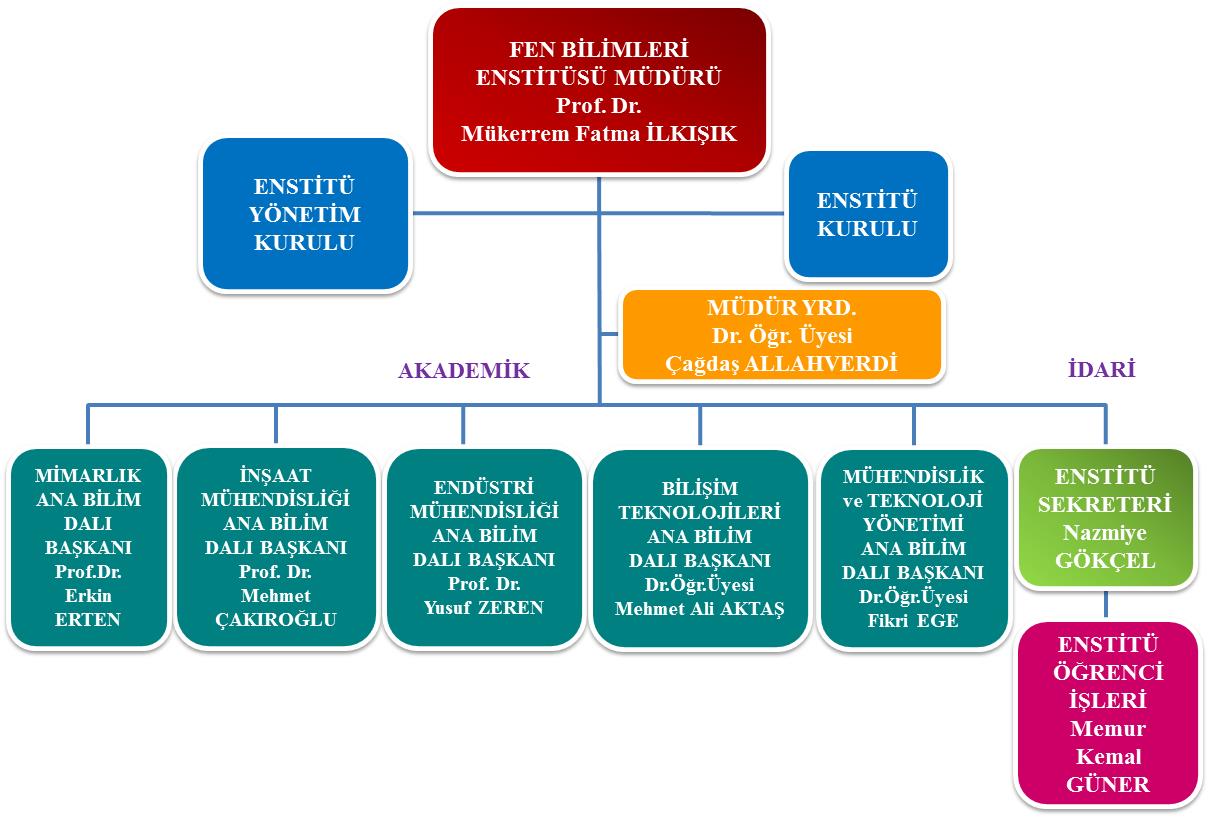 Şekil  1. Fen Bilimleri Enstitüsü görev dağılımı.2.Yönetişim/organizasyonel süreçler ve faaliyetler nasıl değerlendirilmektedir?Akademik birim yöneticilerinin atanmasında 2547 sayılı kanun ve ilgili yönetmelikler çerçevesinde ve görevin niteliği kapsamındaki gereklilikler göz önüne alınarak uygun atamalar yapılmaktadır. Birimde görev alan personelin görev tanımları, iş akışları, çalışmaları birimin web sitesinde paydaşlara duyurulmaktadır. Eğitim ve öğretim programları ile öğretim üyelerinin görevlendirilmesi Enstitü yönetim kurulu kararı ile gerçekleştirilmektedir. Eğitim ve öğretim programlarının ders içerikleri, değerlendirme ve yüklerinin tanımlanması ilgili eğitim ve öğretim döneminden önce gerçekleştirilmektedir. Her dönem sonunda ilgili eğitim ve öğretim programlarının değerlendirmesi yapılmaktadır. Yönetimin Etkinliği ve Hesap Verebilirliği, Kamuoyunu Bilgilendirme1.Birim, eğitim-öğretim programlarını ve araştırma-geliştirme faaliyetlerini de içerecek şekilde tüm faaliyetleri hakkındaki bilgileri açık, doğru, güncel ve kolay ulaşılabilir şekilde yayımlıyor mu?Özellikle öğrencilerimiz ve personelimiz ile iletişimi sağlamak amacıyla, Enstitüde gerçekleşen ya da gerçekleşecek olan bilimsel ve sosyal etkinlikler, akademik yükselmeler, özel konular ve gündem konuları ile ilgili yazılar, sınav ve ders programları vb. veriler web sayfasında düzenli olarak yayınlanmaktadır. Birim, eğitim ve öğretim programlarına ilişkin faaliyetlerini web sitesinde, Bologno kapsamında gösterilmektedir. Ayrıca araştırma-geliştirme faaliyetleri konusundaki bilgiler Toros Üniversitesi “ABİS”te sunulmaktadır.2.Birim, yönetim ve idari kadroların verimliliğini ölçüp değerlendirebilen ve hesap verebilirliklerini sağlayan yaklaşımlara sahip midir?   Toros Üniversitesi’nde kamuoyunu bilgilendirme tanıtım broşürleri/tanıtım filmleri, web sayfası ve sosyal medya kanalları aracılığıyla gerçekleştirilmektedir. Kamuoyunu bilgilendirme kanallarından ilki olan tanıtım broşürleri/tanıtım filmleri üniversitemizin tanıtım amaçlı duyurularıdır. İkincisi web sayfası aracılığı ile toplum/iç ve dış paydaşlar ile paylaşılan bilgilerdir. Bunlar önlisans, lisans ve yüksek lisans programları ile ilgili ders içerikleri, program eğitim amaçları vb. eğitim-öğretim temelli bilgiler; akademisyenlerin yayınlarını, verdikleri dersleri, eğitim durumlarını paylaştıkları akademisyen profilleri vb. bilgilerdir. Bu bilgilerin güncelliğini yitirmemesi için üniversitemizin web sitesi panelinde kullanıcı tanımları düzenli bir şekilde yapılmaktadır. Üniversitemize bağlı tüm akademik ve idari birimlerin kendi web sayfaları mevcuttur. İlgili birimlerin her birinden bir personel bu web sayfalarındaki bilgileri güncel tutmaktan sorumludur. Belgeler:Toros Üniversitesi Lisansüstü Öğrenim Ücretlerine İlişkin Mali Usul ve Esaslarİdari ve Mali İşler Başkanlığı-TalimatlarBologno Bilgi PaketiToros ABİS Toros Üniversitesi Akademik Teşkilat YapısıSONUÇ VE DEĞERLENDİRME Sonuç ve DeğerlendirmeToros Üniversitesi Fen Bilimleri bünyesinde Eğitim-Öğretim, Ar-Ge/Toplumsal Katkı ve Yönetim alanında Kalite Güvence Sisteminin oluşturulması, yeni politikalar ve mekanizmaların geliştirmesi, izlenmesi ve değerlendirme sonucunda iyileştirmeler yapma yolunda çabaları günden güne artmaktadır. 2019 yılı BİDR kapsamında Güçlü ve İyileştirmeye açık yönler aşağıda özetlenmiştir.Kalite Güvence Sistemi (Güçlü ve iyileşmeye açık yönler)Güçlü YönlerEnstitü üyelerinin katılımlarıyla etkin bir Kalite Güvence Sisteminin oluşturulmasına yönelik faaliyetlerin başlatılması,Disiplinlerarası yeni programların açılması için adımların atılması (İş Sağlığı ve Güvenliği, Yenilenebilir Enerji Teknolojileri gibi).İyileşmeye Açık Yönler1. Kurum içerisinde Kalite Güvence Sisteminde iç paydaşların katılımıyla iyileştirme süreçlerinde henüz iyi uygulamaların gerçekleşmemiş olması,2. Stratejik Plan ve Kurum Anahtar Performans Göstergelerinin değerlendirilmesi ile iyileştirme süreçlerinde yaşanan problemler,3. Kalite ve Birim İç Değerlendirme kültürünün yaygınlaşmasına yönelik faaliyetlere yeni başlanılması 5. Program akreditasyonu ve diğer standartların yaygınlaşmamış olması.Eğitim ve Öğretim  (Güçlü ve iyileşmeye açık yönler)Güçlü Yönler 1. Programların tasarımı ve güncellenmesinde paydaşların katılımının sağlanması amacı ile "Danışma Kurulların" karar mekanizmalarında yer alması,2. Bologna Bilgi Paketinin güncellenmesi, Eğitim - Öğretim müfredatlarının değerlendirilmesinde öğrencilerin ve öğretim elamanlarının katılımının sağlanması,  3. Akademik personelin yetkinliğinin arttırılmasına yönelik "Eğiticilerin Eğitimi" programının sürdürülebilir bir şekilde tasarlanması ve uygulanması.İyileşmeye Açık Yönler 1. Öğrencilerin ders bazında başarı düzeyleri ile öğretim elemanlarının öğrenciler tarafından değerlendirilmesine yönelik değerlendirmelere başlanılması, 2. Program akreditasyonuna sahip akademik birimlerin olmaması veya hazırlıklara yeni başlanılması, 3. Doktora programları ve öğrenci sayısında artış göstermeme.Araştırma Geliştirme ve Toplumsal Katkı  (Güçlü ve iyileşmeye açık yönler)Güçlü Yönler 1. Araştırma politika ve stratejilerin varlığı,2. Kurum içi araştırma destekleri ve teşvik mekanizmaların bulunması, 3. Araştırma kaynaklarına erişiminin olması, 4. Dış kaynak sağlayan çeşitli kurum ve kuruluşların hibe programlarının etkin bir şekilde duyurulması, 5. Toplumsal Katkı sağlanmasında Araştırma ve Uygulama Merkezlerinin varlığı. İyileşmeye Açık Yönler 1. Ar-Ge'ye yönelik Stratejik Plan ve Kurum Performans Göstergelerinde istenen düzeye ulaşılmaması, 2. Bölgesel kalkınmaya yönelik Üniversite-Sanayi ortak projeler ile Dış Kaynaklı Proje sayısının düşük olması ve farkındalık çalışmalarına yeni başlanılması, 3. URAP gibi ulusal ve uluslararası sıralamalarda istenen düzeyde olunmaması.Yönetim Sistemi  (Güçlü ve iyileşmeye açık yönler)Güçlü Yönler 1. Üniversite Yönetimine ve gelişmesine katkı sağlayacak komisyon/kurulların olması, 2. Üniversitenin akademik ve idari süreçlerin etkin ve verimli sürdürülmesinde yazılım programlarının olması, 3. İnsan kaynaklarının işe alım süreçlerinin işletilmiş olması, 4. Üniversite Yönetiminin iç ve dış paydaşlarla güçlü ilişkisi, 5. Kamuoyunu bilgilendirme konusunda birçok araçların etkin bir şekilde kullanılması.GÖSTERGE RAPORU’NA İLİŞKİN İSTENEN VERİLERKALİTE GÜVENCE SİSTEMİ*Ders Değerlendirme Anketleri Bilgilendirme Toplantısı*Yüksek Öğrenim Kalite Kurulu Değerlendirme - Öğrenci bilgilendirme toplantısı*Kalite Denetimi Öncesi Bilgilendirme Toplantısı*Birim İçi Değerlendirme Raporu Hazırlanmasına İlişkin Alt Komisyon ToplantısıEĞİTİM-ÖĞRETİM*Kaynak: Ana Bilim Dalları Öğrenci Ders Değerlendirme Anketlerinin ortalaması baz alınmıştır.ARAŞTIRMA-GELİŞTİRMEAna Bilim Dalı AdıProgram AdıTezli Yüksek LisansTezsiz Yüksek LisansDoktoraAçılış Tarihi(YÖK’ün Genel Kurul Karar Tarihi)Bilişim Teknolojileri(Disiplinlerarası)Bilişim Teknolojileri -√-Tezsiz:26.08.2010 Mühendislik ve Teknoloji Yönetimi(Disiplinlerarası)Mühendislik ve Teknoloji Yönetimi -√-Tezsiz:26.08.2010 MimarlıkMimarlık √--Tezli: 05.04.2012 Endüstri Mühendisliği Endüstri Mühendisliği √--Tezli: 05.04.2012 İnşaat Mühendisliğiİnşaat Mühendisliği √--Tezli:19.06.2014ProgramToplam Öğrenci SayısıProgramToplam Öğrenci SayısıProgramToplam Öğrenci SayısıBilişim Teknolojileri Yüksek Lisans Programı ( Tezsiz ) 18 Mimarlık Yüksek Lisans Programı 32Mühendislik Ve Teknoloji Yönetimi Yüksek Lisans Programı ( Tezsiz ) 3 İnşaat Mühendisliği Yüksek Lisans Programı ( Tezli ) 10TOPLAM 63UnvanıGüzel Sanatlar,Tasarım ve Mimarlık FakültesiMühendislik FakültesiProfesör39Doçent1-Dr. Öğr. Üyesi 412Öğretim Görevlisi82Araştırma Görevlisi75TOPLAM2328UnvanıSayısıEnstitü Sekreteri1Memur1TOPLAM2Akademik Birimin misyon, vizyon, stratejik hedefleriAkademik Birimin misyon, vizyon, stratejik hedefleriAkademik Birimin misyon, vizyon, stratejik hedefleriAkademik Birimin misyon, vizyon, stratejik hedefleriAkademik Birimin misyon, vizyon, stratejik hedefleriAkademik Birimin misyon, vizyon, stratejik hedefleri201920202021202220231-Akademik birimin stratejik planında yer alan eğitim ve öğretim faaliyetlerine ilişkin hedefleri gerçekleştirme yüzdesi (% olarak)-2-Akademik birimin stratejik planında yer alan araştırma faaliyetlerine ilişkin hedefleri gerçekleştirme yüzdesi (% olarak) -3-Akademik birimin stratejik planında yer alan idari faaliyetlerine ilişkin hedefleri gerçekleştirme yüzdesi (% olarak)-4-Akademik birimin stratejik planında yer alan toplumsal hizmet faaliyetlerine ilişkin hedefleri gerçekleştirme yüzdesi (% olarak)-Birim Kalite Komisyonu/Birim Kalite Temsilcisi faaliyetleriBirim Kalite Komisyonu/Birim Kalite Temsilcisi faaliyetleriBirim Kalite Komisyonu/Birim Kalite Temsilcisi faaliyetleriBirim Kalite Komisyonu/Birim Kalite Temsilcisi faaliyetleriBirim Kalite Komisyonu/Birim Kalite Temsilcisi faaliyetleriBirim Kalite Komisyonu/Birim Kalite Temsilcisi faaliyetleri201920202021202220231-Kalite kültürünü yaygınlaştırma amacıyla ilgili yılda akademik birimde düzenlenen toplantı, çalıştay vb. faaliyet sayısı4*2-Akademik birimin iç ve dış paydaşlarının birimin yürüttüğü kalite güvencesi çalışmalarından memnuniyet oranı (% olarak)  _3-Akademik birimin iç ve dış paydaşları ile kalite süreçleri kapsamında gerçekleştirdiği yılık geribildirim ve değerlendirme toplantılarının sayısı  1 (Danışma Kurulları)Eğitim-Öğretim KadrosuEğitim-Öğretim KadrosuEğitim-Öğretim KadrosuEğitim-Öğretim KadrosuEğitim-Öğretim KadrosuEğitim-Öğretim Kadrosu201920202021202220231-Öğretim Üyesi değerlendirme anketi ortalaması (Öğrenci Değerlendirmeleri, 5 puan üzerinden) 4,86 / 5*Programların Sürekli İzlenmesi ve GüncellenmesiProgramların Sürekli İzlenmesi ve GüncellenmesiProgramların Sürekli İzlenmesi ve GüncellenmesiProgramların Sürekli İzlenmesi ve GüncellenmesiProgramların Sürekli İzlenmesi ve GüncellenmesiProgramların Sürekli İzlenmesi ve Güncellenmesi201920202021202220231-Akredite program sayısı _2-Akran değerlendirilmesi yapılan program sayısı (Akredite olmayan bölümlerdeki ders çıktısı ve değerlendirilmesi yapılan) _Programların Tasarımı ve OnayıProgramların Tasarımı ve OnayıProgramların Tasarımı ve OnayıProgramların Tasarımı ve OnayıProgramların Tasarımı ve OnayıProgramların Tasarımı ve Onayı201920202021202220231-Kurumun web sayfasından izlenebilen, program bilgi paketi tamamlanmış (Ön Lisans/Lisans/Yüksek Lisans/Doktora) programı sayısı / (Toplam program sayısı)'na oranı %1002-Öğrencilerin kayıtlı oldukları programdan memnuniyet oranı (% olarak)4,7 / 5*Desteklenen Projelerin DağılımıDesteklenen Projelerin DağılımıDesteklenen Projelerin DağılımıDesteklenen Projelerin DağılımıDesteklenen Projelerin DağılımıDesteklenen Projelerin Dağılımı201920202021202220231-Öğretim üyesi başına tamamlanan yıllık kurum dışından desteklenen proje sayısı-2-Öğretim üyesi başına devam eden kurum dışından desteklenen proje sayısı-3-Öğretim üyesi başına tamamlanan yılık kurum dışından desteklenen projelerin toplam bütçesi-4-Öğretim üyesi başına devam eden kurum dışından desteklenen projelerin toplam bütçesi-5-Devam eden dış destekli toplam proje bütçesinin devam eden dış destekli proje sayısına oranı-6-Öğretim üyesi başına tamamlanan ortalama yılık uluslararası işbirlikli proje sayısı-7-Öğretim üyesi başına devam eden uluslararası işbirlikli proje sayısı-8-Öğretim üyesi başına tamamlanan ortalama yılık uluslararası işbirlikli projelerin toplam bütçesi-9-Öğretim üyesi başına devam eden uluslararası işbirlikli projelerin toplam bütçesi-Patent Belgesi SayısıPatent Belgesi SayısıPatent Belgesi SayısıPatent Belgesi SayısıPatent Belgesi SayısıPatent Belgesi Sayısı201920202021202220231-Yıllık ulusal patent belge sayısı-2- Yıllık uluslararası patent belge sayısı-Faydalı Model/Endüstriyel Tasarım Belgesi SayısıFaydalı Model/Endüstriyel Tasarım Belgesi SayısıFaydalı Model/Endüstriyel Tasarım Belgesi SayısıFaydalı Model/Endüstriyel Tasarım Belgesi SayısıFaydalı Model/Endüstriyel Tasarım Belgesi SayısıFaydalı Model/Endüstriyel Tasarım Belgesi Sayısı201920202021202220231-Öğretim üyeleri tarafından yürütülen yıllık faydalı model ve endüstriyel tasarım sayısı-Teknopark’da Faal Firma SayısıTeknopark’da Faal Firma SayısıTeknopark’da Faal Firma SayısıTeknopark’da Faal Firma SayısıTeknopark’da Faal Firma SayısıTeknopark’da Faal Firma Sayısı201920202021202220231-Faal olan öğretim üyesi teknoloji şirketi sayısı-ÖdülÖdülÖdülÖdülÖdülÖdül201920202021202220231- TÜBA ve TÜBİTAK ödülü öğretim üyesi sayısı (TÜBA çeviri ödülü hariç)-2- Uluslararası ödüller-